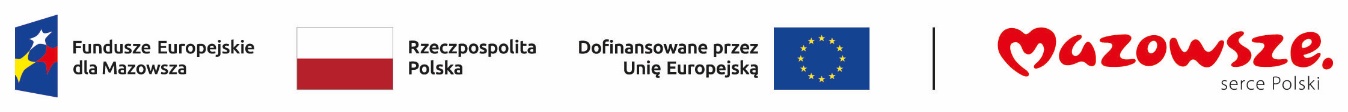 Załącznik nr 2: Taryfikator korekt kosztów pośrednich za naruszenia postanowień umowy w zakresie zarządzania projektemLp.Rodzaj naruszenia postanowień umowy o dofinansowanie w zakresie zarządzania projektem w ramach FEM 2021-2027Korekta kosztów pośrednich1.Projekt jest zarządzany w sposób nieprawidłowy - stwierdzono rażące naruszenia przez Beneficjenta postanowień umowy w zakresie zarządzania projektem, skutkujące licznymi uchybieniami o kluczowym charakterze5% wartości kosztów pośrednich wykazanych w aktualnym wniosku o dofinansowanie2.Beneficjent nie wdrożył w wyznaczonym terminie zaleceń z kontroli o kluczowym i istotnym znaczeniu, które nie dotyczą zwrotu wydatków niekwalifikowalnych5% wartości kosztów pośrednich wykazanych w aktualnym wniosku o dofinansowanie3.Beneficjent:przedkłada wielokrotnie wniosek o płatność niskiej jakości (np. niekompletny, z tymi samymi błędami) lub niekompletne dokumenty źródłowe lub dokumenty w terminie niezgodnym z umowąlubnie wprowadza danych do systemu teleinformatycznego CST2021 lub wprowadza dane niekompletne lubwprowadza dane do CST2021 z błędami nie przesyła aktualnego harmonogramu zajęć/wsparcia uczestników projektuW przypadku wystąpienia naruszenia po raz pierwszy:- 2 % wartości kosztów pośrednich wykazanych w aktualnym wniosku o dofinansowanie.W przypadku ponownego wystąpienia naruszenia dla wniosku o płatność za kolejny okres rozliczeniowy: - 4% wartości kosztów pośrednich wykazanych w aktualnym wniosku o dofinansowanie.Korekta stosowana jest wyłącznie w przypadku braku możliwości zaakceptowania przez Instytucję Pośredniczącą trzeciej wersji wniosku o płatność. Korekty nie stosuje się gdy brak możliwości akceptacji wniosku o płatność wynika ze zgłaszania nowych uwag przez Instytucję Pośredniczącą, niezgłaszanych na wcześniejszym etapie weryfikacji wniosku o płatność.4.Beneficjent zaangażował do projektu koordynatora niezgodnie za zapisami aktualnego wniosku o dofinansowanie projektu5% wartości kosztów pośrednich wykazanych w złożonych dotychczas wnioskach o płatność.W przypadku nieusunięcia nieprawidłowości – 5% kosztów pośrednich wykazanych w każdym kolejnym wniosku o płatność.5.Beneficjent, bez racjonalnego uzasadnienia, nie przedstawia w terminie wyznaczonym przez Instytucję Pośredniczącą, jednak nie krótszym niż 5 dni roboczych, informacji i wyjaśnień związanych z realizacją projektu 1% wartości kosztów pośrednich wykazanych w aktualnym wniosku o dofinansowanie Korekty nie stosuje się, gdy Instytucja Pośrednicząca w związku z naruszeniem za niekwalifikowalną uzna część wydatków bezpośrednich.